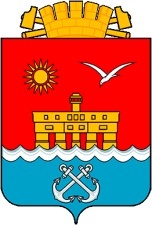 АДМИНИСТРАЦИЯ ГОРОДСКОГО ОКРУГА«ГОРОД КАСПИЙСК» РЕСПУБЛИКИ ДАГЕСТАНПОСТАНОВЛЕНИЕО внесении изменений в Административный регламент по предоставлению муниципальной услуги «Передача жилых помещений в собственность граждан в порядке приватизации, оформление соответствующих договоров о безвозмездной передаче жилого помещения в собственность граждан»В соответствии с Жилищным кодексом Российской Федерации, Федеральным законом от 27.07.2010 № 210-ФЗ «Об организации предоставления государственных и муниципальных услуг», Федеральным законом от 06.10.2003 №131-ФЗ «Об общих принципах организации местного самоуправления в РФ», руководствуясь Уставом, администрация городского округа «город Каспийск» п о с т а н о в л я е т:1. Внести изменения и дополнения в Административный регламент по предоставлению муниципальной услуги «Передача жилых помещений в собственность граждан в порядке приватизации, оформление соответствующих договоров о безвозмездной передаче жилого помещения в собственность граждан», утвержденный постановлением администрации городского округа «город Каспийск» от 13.09.2021 № 986, согласно приложению.2. Опубликовать настоящее постановление в газете «Трудовой Каспийск» и разместить в сети Интернет на официальном сайте администрации городского округа «город Каспийск» http://kaspiysk.org/.3. Контроль за исполнением настоящего постановления возложить на первого заместителя Главы администрации городского округа «город Каспийск» Шахвалиева С. Р.4. Настоящее постановление вступает в силу со дня официального опубликования. Глава городского округа «город Каспийск» 					  	   	       Б. И. ГонцовВрио начальника отдела учета и распределения жилья администрации городского округа «город Каспийск»__________________ Ф.В. Мусанабиева Согласованно:Первый заместитель Главы администрации городского округа «город Каспийск»_________________С.Р. ШахвалиевНачальник МКУ «Правовое управление»администрации городского округа «город Каспийск»_________________ М.Э. ЭседовРуководитель аппарат администрации городского округа «город Каспийск»__________________ В.В. Чесноков1 и 2 экземпляр в Управление по работе с обращениями граждан и кадровой работе3 и 4 экземпляр в Отдел учета и распределения жилья администрации «_____»_________2023г.Каспийск№_______